แบบประวัติส่วนตัวและผลงานทางวิชาการ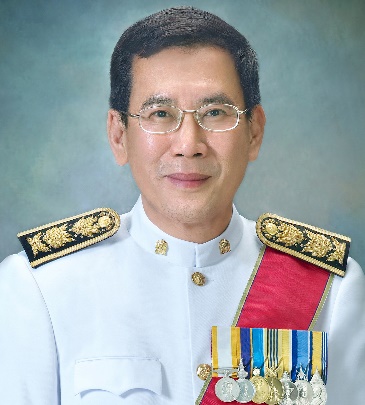 ของ ศาสตราจารย์ ณัฐเมศร์ วงศ์สิริฉัตร (ชื่อเดิม ศาสตราจารย์ สุทัศ  รักประสิทธิ์กูล)สังกัด ภาค/สาขาวิชา ภาควิชาศัลยศาสตร์ช่องปากและแม็กซิลโลเฟเชียลคณะทันตแพทยศาสตร์ มหาวิทยาลัยมหิดลตำแหน่งทางวิชาการปัจจุบันดำรงตำแหน่งศาสตราจารย์ เงินเดือนขั้นสูงประวัติส่วนตัวเกิดวันที่ 19 มีนาคม 2498การศึกษาระดับอุดมศึกษา  ประวัติการรับราชการบรรจุเป็นข้าราชการตำแหน่งอาจารย์ เมื่อวันที่ 16 พฤษภาคม 2523ได้รับแต่งตั้งให้ดำรงตำแหน่งผู้ช่วยศาสตราจารย์ เมื่อวันที่ 2 เมษายน 2527ได้รับแต่งตั้งให้ดำรงตำแหน่งรองศาสตราจารย์ เมื่อวันที่ 28 มีนาคม 2532 ได้รับแต่งตั้งให้ดำรงตำแหน่งศาสตราจารย์ เมื่อวันที่ 25มกราคม 2545ได้รับแต่งตั้งให้ดำรงตำแหน่งศาสตราจารย์ เงินเดือนขั้นสูง เมื่อวันที่ 24กันยายน 2555ผลงานทางวิชาการตำราหนังสือ (เรียงลำดับก่อนหลัง)มนัส โรจน์วนาการ, สุทัศ รักประสิทธิ์กูล : ฟันคุด. กรุงเทพฯ บริษัทสุทธิสารการพิมพ์จำกัด, พ.ศ. 2530. จำนวน 125 หน้าสุทัศ รักประสิทธิ์กูล, และ มนัส โรจน์วนาการ : ทันตกรรมในระบบโรงพยาบาล กรุงเทพฯ โรงพิมพ์ ป.  นิวัต จำกัด พ.ศ. 2534 จำนวน 271 หน้า.มนัส โรจน์วนาการ, และ สุทัศ รักประสิทธิ์กูล : ทันตกรรมในระบบโรงพยาบาล 2 : หลักการศัลยศาสตร์ช่องปาก กรุงเทพฯ โรงพิมพ์ HUA-NAM PRINTING STATIONERY CO., LTD.พ.ศ. 2537 จำนวน 361 หน้า. สุทัศ รักประสิทธิ์กูล : ยาปฏิชีวนะในทางทันตกรรมเพื่อป้องกันเยื่อบุหัวใจอักเสบจากการติดเชื้อ กรุงเทพฯ บริษัท เท็กซ์  แอนด์ เจอร์เนอร์ พัคบิคเคชั่น จำกัด พ.ศ. 2543 จำนวน 159หน้า สุทัศ รักประสิทธิ์กูล, ธีรลักษณ์ สุทธเสถียร, วีระศักดิ์ ไพรัชเวทย์, สุรชัย ชัยวัฒน์ สมเกียรติ อรุณากูร, เกียรติอนันต์ บุญศิริเศรษฐ, และคณะ ตำรายาชาเฉพาะที่@ทันตกรรม กรุงเทพฯบริษัท เท็กซ์ แอนด์ เจอร์เนอร์ พัคบิคเคชั่น จำกัด ๒๕๔๗ จำนวน ๓๙๐ หน้าณัฐเมศร์ วงศ์สิริฉัตร, สมเกียรติ อรุณากูร, เกียรติอนันต์ บุญศิริเศรษฐ, บวร คลองน้อย, สุรกิจ วิสุทธิวัฒนากร, ยุทธศักดิ์ เกรียงเชิดศักดิ์. ศาสตร์ของการฉีดยาชาเฉพาะที่ทางทันตกรรม พิมพ์ครั้ง ๒ กรุงเทพฯ บริษัท เท็กซ์ แอนด์ เจอร์เนอร์ พัคบิคเคชั่น จำกัด พ.ศ. ๒๕๕๓ จำนวน ๓๙๐ หน้าณัฐเมศร์ วงศ์สิริฉัตร ตำราการผ่าตัดฟันคุด ฟันกรามล่างซี่ที่สาม พิมพ์ครั้ง ๑ กรุงเทพฯ บริษัท เท็กซ์ แอนด์ เจอร์เนอร์ พัคบิคเคชั่น จำกัด พ.ศ. ๒๕๕๕ จำนวน ๒๙๐ หน้างานวิจัยและบทความทางวิชาการ National Research Work Papersสุทัศ รักประสิทธิ์กูล, ดำรง ทองน้อย. ซีสต์ติเซอร์โคซิส ของริมฝีปากล่าง. ว ทันต ๒๕๒๕;๓๒:๒๒๓-๓๖. สุทัศ รักประสิทธิ์กูล, ทิพาพร วงศ์สุรสิทธิ์. การตกแต่งเวสติบูล โดยการปลูกเยื่อเมือก. ว ทันต ๒๕๒๖;๓๓:๒๐๙-๒๐.ลักษณา โพชนุกูล, สุทัศ รักประสิทธิ์กูล. การตายเฉพาะส่วนของขากรรไกรล่างจากการถอนฟันภายหลังการใช้รังสีรักษา. ว ทันต ๒๕๒๗;๓๔:๑๔๑-๘.สุทัศ รักประสิทธิ์กูล. รากฟันกรามล่างคุดซี่ที่สาม (ฟันคุดหรือฟันชน) ต่อฟันกรามล่างซี่ที่สอง. ว ทันต ๒๕๒๘;๓๕:๒๒-๓๑. สุทัศ รักประสิทธิ์กูล. รากฟันกรามล่างคุดซี่ที่สามเคลื่อนที่เข้าไปในช่องว่างใต้ขากรรไกรล่าง. ว ศัลย์ช่องปาก-แม็กซิลโลเฟเชียล ๒๕๓๐;๑:๕๓-๖. สุทัศ รักประสิทธิ์กูล, มนัส โรจน์วนาการ: การศึกษาความกว้างระหว่างขอบปลายฟันตัดบนและล่างขณะอ้าปากมากที่สุด. ว ทันต มหิดล ๒๕๓๐;๗:๑๑๘-๒๕. เชวงเกียรติ แสงศิรินาวิน, สุทัศ รักประสิทธิ์กูล, สายฝน แสงศิรินาวิน. การใช้ไดเฟนไฮดรามีนเป็นยาชาเพื่อถอนฟันผู้ป่วยโรคภูมิแพ้ (Diphenhydramine as a local anesthetic for tooth extraction in allergic patients.) ว ทันต จุฬา ๑๙๘๙;๑๒:๗-๑๑. สุทัศ รักประสิทธิ์กูล: Myxoma การสำรวจทางคลินิกในระยะเวลา ๒๐ ปี ว ศัลย์ช่องปาก-แม็กซิลโลเฟเชียล ๒๕๓๒;๓:๔-๑๐. สุรชัย ชัยวัฒน์, สุทัศ รักประสิทธิ์กูล, ธีรลักษณ์ สุทธเสถียร. กระดูกเบ้าฟันอักเสบ:การศึกษาอุบัติการช่วงเวลา ๗ ปี ในภาควิชาศัลยศาสตร์ คณะทันตแพทยศาสตร์ มหาวิทยาลัยมหิดล. ว ทันต มหิดล ๒๕๓๔;๑๑:๑-๘.สุทัศ รักประสิทธิ์กูล, มนัส โรจน์วนาการ. เครื่องมือปิดแผลผ่าตัดปุ่มกระดูกนูน. ว ทันต ๒๕๓๔;๔๑:๑๐๙-๑๔. มนัส โรจน์วนาการ, สุทัศ รักประสิทธิ์กูล. การฝังรากฟันที่ตัวฟันผุกร่อนหลังการอุดคลองรากฟันแล้ว: รายงานผู้ป่วย ๒ ราย. (การติดตามภายหลังการผ่าตัด ๒ ปี) ว ทันต มหิดล ๒๕๓๔;๑๑:๑๗๘-๘๗. มนัส โรจน์วนาการ, สุทัศ รักประสิทธิ์กูล, ลาวัณย์ บุณยมานนท์. การทำเขื่อนรากฟันใต้เยื่อเมือกเพื่อการรักษากระดูกเบ้าฟัน.ว ทันต มหิดล ๒๕๓๕;๑๒:๑๘-๓๑.  วีระศักดิ์ ไพรัชเวทย์, สุทัศ รักประสิทธิ์กูล, ธีรลักษณ์ สุทธเสถียร, สุรชัย ชัยวัฒน์. วิธีการผ่าตัดกระดูกตะโพกไปตอนต่อในศัลยกรรมกระดูกขากรรไกรและใบหน้า: รายงานผู้ป่วย 2 ราย. ว ทันต มหิดล ๒๕๓๕;๑๒:๙๔-๑๐๑. สุทัศ รักประสิทธิ์กูล, ดวงฤดี วงศ์เทียมชัย, วีระศักดิ์ ไพรัชเวทย์, วรนัติ วีระประดิษฐ์. เทราโตมาบริเวณใต้ขากรรไกรล่าง: รายงานผู้ป่วย ๑ ราย (Teratoma of submandibular region: a case report.) ว ทันต มหิดล ๒๕๓๕;๑๒:๑๗๗-๘๐. สร้อยศิริ ทวีบูรณ์, สุทัศ รักประสิทธิ์กูล, บุญนิตย์ ทวีบูรณ์. การตรวจหาสภาพการติดเชื้อเอช ไอ วี และไวรัสตับอักเสบบี โดยใช้เลือดจากร่องเหงือก. ว ทันต ๒๕๓๖;๔๓:๔๓-๕๐. มนัส โรจน์วนาการ, สุทัศ รักประสิทธิ์กูล, ศิริมา ลิขิตเจริญวานิช.: ผลของการใช้กรดทรานเอกซามิกหลังการผ่าตัดฟันคุด. ว ทันต 2536; 43: 9-18. สุทัศ รักประสิทธิ์กูล, วีระศักดิ์ ไพรัชเวทย์. การศึกษาประสิทธิภาพเครื่องมือปิดแผลผ่าตัดปุ่มกระดูกนูนกลางเพดานด้วยพลาสติกบางใส. ว ทันต ๒๕๓๗;๔๔:๒๒๙-๓๘. สมศักดิ์ จักรไพวงศ์, บุญนิตย์ ทวีบูรณ์, สร้อยศิริ ทวีบูรณ์, สุทัศ รักประสิทธิ์กูล. ประสิทธิภาพการทำลายสปอร์แบคทีเรียของกรดเพอร์อะวีติกและกลูตารัลดีไฮด์. ว ทันต มหิดล ๒๕๔๓;๒๐:๘๙-๙๔. ทวีพงศ์ อารยะพิศิษฐ, รุ่งทิวา สวัสดิ์กำจรพงศ์, เจนศิริ ปรัชญามุนีวงศ์, วราภรณ์ หวังวัฒนาพานิช, สาวิตรี สู่พิภักดิ์, มัลลิกา สิริโยธิน, ณัฐเมศร์ วงศ์สิริฉัตร. ผลของความชื้นและการเปลี่ยนแปลงอุณหภูมิต่อสัมประสิทธิ์ของแรงเสียดทานของไหมเย็บแผล. ว ทันต มหิดล ๒๕๕๒:๒๙;๒๑๕-๒๒. รุ่งทิวา สวัสดิ์กำจรพงศ์, ทวีพงศ์ อารยะพิศิษฐ, เจนศิริ ปรัชญามุนีวงศ์, วราภรณ์ หวังวัฒนาพานิช, สาวิตรี สู่พิภักดิ์, มัลลิกา สิริโยธิน, ณัฐเมศร์ วงศ์สิริฉัตร. ผลของการเปลี่ยนแปลงอุณหภูมิต่อความแข็งแรงปมของไหมเย็บแผล. ว ทันต มหิดล ๒๕๕๒:๒๙;๒๒๓-๓๐.  ปรียพร ศรีมาวงษ์, คัมภีร์ ทรงกำพล, พรพจน์ เฟื่องธารทิพย์, ณัฐเมศร์ วงศ์สิริฉัตร. การใช้ภาพรังสีโคนบีมคอมพิวเต็ดโทโมกราฟี ในการตรวจตำแหน่งฟันเกิน: รายงานผู้ป่วย ๓ ราย. ว ทันต มหิดล ๒๕๕๓:๓๐; ๑๒๙-๔๐.งานวิจัยและบทความทางวิชาการ International Research Work PapersVongsavan N, Rakprasitkul S, Pavasuthipisit K. Luteinizing hormone and prolactin secretion during stress from surgery of the third molar in man. J Med Assoc Thai 1988;71:119-23. นพคุณ วงษ์สวรรค์, กนก ภาวสุทธิไพศิฐ, สุทัศ รักประสิทธิ์กูล, ยินดี กิติยานันท์. การตอบสนองของการคัดหลั่งบีตาเอ็นดอร์ฟิน, เอซีทีเอชและคอร์ติซอล ต่อความเครียดจากศัลยกรรมช่องปากและผลของไดอะซีแพม ( Endorphin, ACTH, and cortisol secretion in man during standardized oral surgical stress and effect of diazepam.) จดหมายเหตุทางการแพทย์ ๒๕๓๓;๗๓:๔๔๓-๙. Urade M, Rakprasitkul S, Ogura T, et al. Odontogenic myxoma (fibromyxoma) of the jaws: clinical survey of 13 cases and report of a case in the anterior mandible. J Osaka Univ.Dent Sch 1989;29:58-64. Rakprasitkul S, Pairuchvej V.  Mandibular third molar surgery with primary closure and tube drain. Int. J.Oral Maxillofac Surg. 1997: 26: 187-190. Rakprasitkul S, Triratana T. The condition of Circumcoronal Tissue of Unerupted Teeth. Asian J.Oral Maxillofac. Surg. 1999;11:125-130.Rakprasitkul. S. Pathologic changes in the pericoronal tissues of unerupted third molars. Quintessence Int. 2001;32:633-638. Wongsirichat N, Pairuchvej V, Arunakul S. Area extent anaesthesia from buccal nerve block. Int. J Oral Maxillofac Surg 2011; 40: 601-604. doi:10.1016/j.ijom.2011.02.004, available online at http://www.sciencedirect.comBoonsiriseth K, Sirintawat N, Arunakul K, Wongsirichat N. Comparative study of the novel and conventional injection approach for inferior alveolar nerve block. Int J Oral Maxillofac Surg 2013; 42(7): 852-6. available online at http://www.sciencedirect.com) Songkampol K, Wongsirichat N, Arayasantiparb R. Location of the mandibular foramen from Cone bean computed tomography in the patients with normal occlusion. Asean J Radiology 2012; 18: 92-100.Boonsiriseth K, Klongnoi B, Sirintawat N, Saengsirinavin C, Wongsirichat N. Comparative study of the effect of dexamethasone injection and consumption in lower third molar surgery. Int J Oral Maxillofac Surg 2012; 41 (2): 244-247. Available online 28 December 2011. http://dx.doi.org/10.1016/j.ijom.2011.12.011. available from http://www.sciencedirect.com) Klongnoi B, Kaewpradub P, Boonsiriseth K, Wongsirichat N. Effect of single dose preoperative intramuscular dexamethasone injection on lower impacted third molar surgery. Int J Oral Maxillofac Surg 2012; 41: 376-379. Available online 28 December 2011. http://dx.doi.org/10.1016/j.ijom.2011.12.014. available from http://www.sciencedirect.com) Songkampol K, Arayasantiparb R, Wongsirichat N. Location of the mandibular foramen from Cone bean computed tomography in the patients with normal occlusion. Int J Dental Clinics 2012; 4: 6-10.Manosuthi P, Punyasingh J, Worawongvasu R, Wongsirichat N. Pilomatricoma with abundant ossification at the preauricular region: A case report. J Oral Maxillofac Surg Med Pathol (2012), Available online 30 July 2012 http://dx.doi.org/10.1016/j.ajoms.2012.05.003Nguyen Minh T, Visuttiwattanakorn S, Wongsirichat N. Effects of orthognathic surgery on cervical vertebras in skeletal class III patients. M Dent J 2016; 36: 39-48.Gozali P, Kiattavornchareon S, Wu M, Wongsirichat N. Betamethasone and methylprednisolone usage in lower third molar surgery: Review literature. M Dent J 2015; 35: 273-80.Latt MM, Chewpreecha P, Wongsirichat N. Prediction of difficulty in impacted lower third molar extraction: Review literature. M Dent J 2015; 35: 281-90.Rodanant P, Athikijrungruang N, Wongsirichat N. Is prophylactic antibiotic effective in lower third molar surgery? : article analysis. M Dent J 2015; 35: 57-67.Suriyan N, Kiattavorncharoen S, Boonsiriseth K, Seriwatanachai D, Somkid K, Arayasantiparb R, Sirinnaphakorn L, Sujirarat D, Wongsirichat N. Jaw bone regeneration in relation to position of dental implant. M Dent J 2015; 35: 69-77.Kiattavorancharoen S , Chaiyasamut T, Wisitsilp O, Wongsirichat N. The incidence of oral maxillofacial lesions (10 years) in department of oral and maxillofacial surgery, Mahidol University: Fibro-osseous lesions. M Dent J 2015; 35: 37-45.Kiattavorancharoen S, Boonsiriseth K, Tantangjaroenchai W, Wongsirichat N. The incidence of oral and maxillofacial lesions (10 years) at the department of oral and maxillofacial surgery, Mahidol University: Odontogenic cysts. M Dent J 2015; 35: 1-10.Kiattavorancharoen S, Boonsiriseth K, Thungat A, Wongsirichat N. Incidence of Oro-maxillofacial lesions (10 years) in the department of oral and maxillofacial surgery, Mahidol University: Ameloblastoma. M Dent J 2015; 35: 21-30.Ping B, Kiattavorncharoen S, Saengsirinavin C, Im P, Wongsirichat N. Effect of high concentration lidocaine for mandibular teeth anesthesia: Review literature. M Dent J 2014; 34: 364-72.Truong Nguyen M, Visutivatanakorn S, Manh Truong D, Wongsirichat N. Effects of orthognathic surgery on pharyngeal airway space: A literature review. M Dent J 2014; 34: 165-173.Ping B, Kiattavorncharoen S, Durward C, Im P, Saengsirinavin C, Wongsirichat N. Hemodynamic changes associated with a novel concentration of lidocaine HCl for impacted lower third molar surgery J Dent Anesth Pain Med. 2015 Sep;15(3):121-128.Available from http://dx.doi.org/10.17245/jdapm.2015.15.3.121Ping B, Kiattavorncharoen S, Saengsirinavin C, Im P, Durward C, Wongsirichat N.  The efficacy of an elevated concentration of lidocaine HCl in impacted lower third molar surgery. J Dent Anesth Pain Med. 2015 Jun;15(2):69-76. Available from http://dx.doi.org/10.17245/jdapm.2015.15.2.69 Srisatjaluk RL, Klongnoi B, Wongsirichat N. Antimicrobial effect of topical local anesthetic spray on oral microflora. J Dent Anesth Pain Med. 2016 Mar;16(1):17-24.Available from http://dx.doi.org/10.17245/jdapm.2016.16.1.17Kiattavorncharoen S, Boonsiriseth K, Min K, Suriyan N, Wongsirichat N. Why short implant? J. Med. Med. Sci. 2014; 5(4): 97-101. Nguyen Minh T, Visuttiwattanakorn S, Wongsirichat N.  Prediction of pharyngeal airway changes in skeletal class III deformity patients after orthognathic surgery. J Oral Maxillofac Surg Med Pathol 2015: 27: 796–803.Latt MM, Kiattavorncharoen S, Boonsiriseth K, Pairuchvej V, Wongsirichat N The efficacy of dexamethasone injection on postoperative pain in lower third molar surgery. J Dent Anesth Pain Med. 2016 Jun;16(2):95-102. English. Published online Jun 30, 2016.  http://dx.doi.org/10.17245/jdapm.2016.16.2.95Kriangcherdsak Y, Raucharernporn S, Chaiyasamut T, Wongsirichat N. Success rates of the first inferior alveolar nerve block administered by dental practitioners. J Dent Anesth Pain Med. 2016 Jun;16(2):111-116. English.Published online Jun 30, 2016.  http://dx.doi.org/10.17245/jdapm.2016.16.2.111Rodanant P, Wattanajitseree K, Shrestha B, Wongsirichat N. Pain and quality of life related to suture removal after 3 or 7 days at the extraction sites of impacted lower third molars. J Dent Anesth Pain Med. 2016 Jun;16(2):131-136. English. Published online Jun 30, 2016.  http://dx.doi.org/10.17245/jdapm.2016.16.2.131Boonsiriseth K, Chaimanakarn S, Chewpreecha P, Nonpassopon N, Khanijou M, Ping B, Wongsirichat N.4% lidocaine versus 4% articaine for inferior alveolar nerve block in impacted lower third molar surgery. J Dent Anesth Pain Med 2017; 17(1): 29-35. English. Available from https://doi.org/10.17245/jdapm.2017.17.1.29 online Mar 27, 2017.Gozali P, Boonsiriseth K, Kiattavornchareon S, Khanijou M, Wongsirichat N. Decreased post-operative pain using a sublingual injection of dexamethasone (8 mg) in lower third molar surgery. J Dent Anesth Pain Med. 2017 Mar;17(1):47-53. English. Available from https://doi.org/10.17245/jdapm.2017.17.1.47 online Mar 27, 2017.  Apipan B, Rummasak D, Wongsirichat N. Postoperative nausea and vomiting after general anesthesia for oral and maxillofacial surgery. J Dent Anesth Pain Med. 2016 Dec;16(4):273-281. English. Available from https://doi.org/10.17245/jdapm.2016.16.4.273 online Dec 31, 2016.Suriyan N, Visuttiwattanakorn S, Kunavisarut C, Wongsirichat N. Guided implant placement and provisional restorations in the aesthetic zone: A case report. M Dent J 2017; 37: 103-111.Tangmankongworakoon T, Wongsirichat N. Buccal approach in surgical removal of lingually embedded teeth: A report of 2 cases. M Dent J 2016; 36: 343-348.Suphangul S, Rattanabanlang A, Amornsettachai P, Wongsirichat N. Dimension     distortion of digital panoramic radiograph on posterior mandibular regions. M Dent J 2016; 36: 279-286.Boonsiriseth K, Sitthikornsawat B, Tanpleerat S, Wongsirichat N. The study intergonial width after bilateral sagittal split ramus osteotomy. M Dent J 2016; 36: 241-249.Kriangcherdsak Y, Chaiyasamut T, Wongsirichat N. A pathological retrospective study of 107 cases of non-odontogenic cyst at the department of oral & maxillofacial surgery, Mahidol University. M Dent J 2016; 36: 133-143.Sakdejayont W, Chewpreecha P, Boonsiriseth K, Shrestha B, Wongsirichat N. Does the efficacy of direct inferior alveolar nerve block depend on patient position?. M Dent J 2016; 36: 175-181.Ngoc Tran H, Raucharenporn S, Kiattavorncharoen S, Boonsiriseth K, Wongsirichat N. Surgery first approach in orthognathic surgery. M Dent J 2016; 36: 209-218.เป็นผู้ที่ได้รับการยอมรับนับถือในวงวิชาการหรือวิชาชีพในสาขาวิชานั้น ๆ ๑ ข้าราชการดีเด่นประจำปี ๒๕๔๘ ประเภทอาจารย์ระดับ ๙-๑๐ จากคณะทันตแพทยศาสตร์ มหาวิทยาลัยมหิดล เมื่อวันที่ ๑๖ มิถุนายน พ.ศ. ๒๕๔๘ ๒ การเป็นกรรมการต่างๆ        การเป็นกรรมการภายนอกคณะ.๒.๑ ผู้ทรงคุณวุฒิคณะกรรมการประเมินคุณภาพการศึกษาภายใน คณะทันตแพทยศาสตร์ มหาวิทยาลัยศรีนครินทรวิโรฒ ประจำปีการศึกษา๒๕๔๘ ตามคำสั่งมหาวิทยาลัยศรีนครินทรวิโรฒ ที่ ๑๖๖๑/๒๕๔๙ ๒.๒ กรรมการผู้ทรงคุณวุฒิของกรรมการคณะทันตแพทยศาสตร์ มหาวิทยาลัยธรรมศาสตร์ วาระ ๒ ปี ตั้งแต่ ๒๗ ตุลาคม ๒๕๕๒ ถึง ๒๖ ตุลาคม ๒๕๕๔. ตามคำสั่งมหาวิทยาลัยธรรมศาสตร์ ที่ ๑๗๖๕/๒๕๕๒ ๒.๓ ได้รับการเลือกตั้งเป็นคณะกรรมการอุทธรณ์และร้องทุกข์ประจำมหาวิทยาลัยมหิดลจากกรรมการจากผู้แทนข้าราชการตำแหน่งวิชาการ ปี ๒๕๕๒-๒๕๕๔ ๒.๔ กรรมการตรวจสอบและประเมินระบบการประกันคุณภาพภายในคณะทันตแพทยศาสตร์ มหาวิทยาลัยเชียงใหม่ ปี๒๕๕๔ ตามหนังสือที่ศธ ๖๓๙๔(๔)ฝว ๒๐๕ ลงวันที่ ๒๔ พฤษภาคม ๒๕๕๔            การเป็นกรรมการภายในคณะ๒.๕ คณะกรรมการดำเนินการกำหนดความรู้ความสามารถและทักษะ (competency) ของนักศึกษาหลักสูตรทันตแพทยศาสตรบัณฑิต ตามคำสั่งคณะทันตแพทยศาสตร์ มหาวิทยาลัยมหิดล ที่ ๒๕๓/๒๕๔๗ และ ตามคำสั่งคณะทันตแพทยศาสตร์ มหาวิทยาลัยมหิดล ที่ ๔๑๘/๒๕๔๗ และคณะกรรมการประสานงานการสอบเพื่อประเมินความรู้และทักษะทางด้านวิทยาศาสตร์การแพทย์คลินิก (ภาคปฏิบัติ) ตามคำสั่งคณะทันตแพทยศาสตร์ มหาวิทยาลัยมหิดล ที่ ๓๐๑/๒๕๕๓  ๒.๖ กรรมการ จัดหาทุนงานชันสูตรทางทันตกรรมผู้ประสบภัยพิบัติจากคลื่น Tsunami ปี ๒๕๔๘ ตามคำสั่งคณะทันตแพทยศาสตร์ มหาวิทยาลัยมหิดล ที่ ๐๒๔/๒๕๔๘๒.๗ กรรมการ เหรัญญิก และ เลขานุการ ในโครงการเครือข่ายพญาไท เรื่องการแก้ไขความผิดปกติของใบหน้าขากรรไกร ตามคำสั่งคณะกรรมการโครงการเครือข่ายพญาไท เรื่องการแก้ไขความผิดปกติของใบหน้าขากรรไกร ที่ ๑/๒๕๕๐ ๒.๘. คณะกรรมการดำเนินการในโครงการผลิตทันตบุคลากรให้แก่โรงเรียนพระราชทานและโครงการในพระราชดำริ ตามคำสั่งคณะทันตแพทยศาสตร์ มหาวิทยาลัยมหิดล ที่ ๑๖๘/๒๕๕๐๒.๙. คณะอนุกรรมการพัฒนาคุณภาพตามมาตราฐานมหาวิทยาลัยมหิดลระดับภาควิชา/โรงเรียน ด้านวิจัยและบริการวิชาการ ตามคำสั่งคณะทันตแพทยศาสตร์ มหาวิทยาลัยมหิดล ที่ ๕๕๑/๒๕๕๒ ๓ ด้านบริหาร๓.๑ รองคณบดีฝ่ายบริหาร คณะทันตแพทยศาสตร์ มหาวิทยาลัยมหิดล ปี๒๕๔๗–๒๕๕๑ ตามคำสั่งสภามหาวิทยาลัยมหิดล ที่ ๑๔๐/๒๕๔๗ และตามคำสั่งคณะทันตแพทยศาสตร์ มหาวิทยาลัยมหิดล ที่ ๔๑๐/๒๕๕๐ ๓.๒ รองประธานกรรมการบริหารสินทรัพย์จากเงินรายได้คณะทันตแพทยศาสตร์ มหาวิทยาลัยมหิดล ตามคำสั่งคณะทันตแพทยศาสตร์ มหาวิทยาลัยมหิดล ที่ ๐๗๘/๒๕๕๐ ๔ ด้านสภาวิชาชีพ๔.๑. ได้รับการเลือกตั้งเป็นกรรมการทันตแพทยสภา ๒ วาระ คือวาระที่ ๕ ปี ๒๕๕๐-๒๕๕๓ ตามประกาศทันตแพทยสภา ปี๒๕๕๐ และวาระที่ ๖ ปี ๒๕๕๓-๒๕๕๖. ๔.๒ ผู้แทนทันตแพทยสภาในคณะกรรมการและคณะอนุกรรมการต่างๆ ของสำนักงานคณะกรรมการอาหารและยา  ได้แก่ คณะกรรมการพัฒนาระบบยาแห่งชาติ, คณะกรรมการพิจารณากำหนดราคากลางยา, คณะอนุกรรมการส่งเสริมการใช้ยาอย่างสมเหตุผล, คณะอนุกรรมการพัฒนานโยบายและยุทธศาสตร์การพัฒนาระบบยาแห่งชาติ และคณะทำงานขับเคลื่อนยุทธศาสตร์ส่งเสริมจริยธรรมผู้สั่งใช้ยาและยุติการส่งเสริมการขายยาที่ขาดจริยธรรม,ตามหนังสือทันตแพทยสภา ที่ทพ.๐๑/๔๒๐/๒๕๕๓ และที่ทพ.๐๑/๔๒๑/๒๕๕๓  ลงวันที่ ๘ กันยายน ๒๕๕๓ และหนังสือทันตแพทยสภา ที่ทพ.๐๑/๒๙๑/๒๕๕๔ ลงวันที่ ๔ พฤษภาคม ๒๕๕๔ ๔.๓. กรรมการสอบภาคปฏิบัติวิชาศัลยศาสตร์แก่ผู้ขอขึ้นทะเบียนและรับใบอนุญาตเป็นผู้ประกอบวิชาชีพทางทันตกรรม ของทันตแพทยสภา ตามหนังสือเชิญทันตแพทยสภา ที่ทพ.๐๒/ว.๑๒/๒๕๔๗ ลงวันที่ ๒๐ กุมภาพันธ์ ๒๕๔๗, หนังสือเชิญทันตแพทยสภา ที่ทพ.๐๒/ว.๓๑/๒๕๔๙ ลงวันที่ ๑๙ ตุลาคม ๒๕๔๙, หนังสือเชิญทันตแพทยสภา ที่ทพ.๐๒/ว.๘/๒๕๕๐ ลงวันที่ ๑๕ มีนาคม ๒๕๕๐ และหนังสือเชิญทันตแพทยสภา ที่ทพ.๐๑/๑๖๑/๒๕๕๒ ลงวันที่ ๒๓ มีนาคม ๒๕๕๕๒   (เอกสารหมายเลข ๑๐.๓.๔.๓)๔.๔.กรรมการคุมสอบความรู้ขึ้นทะเบียนและรับใบอนุญาตเป็นผู้ประกอบวิชาชีพทางทันตกรรม ของทันตแพทยสภา ตามหนังสือขออนุมัติให้ข้าราชการในสังกัดปฏิบัติหน้าที่คุมสอบจากทันตแพทยสภา ที่ทพ.๐๑/๑๒๒/๒๕๕๑ ลงวันที่ ๒๔ มีนาคม ๒๕๕๑ และคำสั่งทันตแพทยสภาที่ ๕/๒๕๕๑, หนังสือขออนุมัติให้ข้าราชการในสังกัดปฏิบัติหน้าที่คุมสอบจากทันตแพทยสภา ที่ทพ.๐๑/ว.๒๔/๒๕๕๒ ลงวันที่ ๑๐ มีนาคม ๒๕๕๒ และคำสั่งทันตแพทยสภาที่ ๙/๒๕๕๒, หนังสือขออนุมัติให้ข้าราชการในสังกัดปฏิบัติหน้าที่คุมสอบจากทันตแพทยสภา ที่ทพ.๐๑/ว.๑๐๔/๒๕๕๒ ลงวันที่ ๑๘ กันยายน ๒๕๕๒ และคำสั่งทันตแพทยสภาที่ ๓๙/๒๕๕๒, หนังสือขออนุมัติให้ข้าราชการในสังกัดปฏิบัติหน้าที่คุมสอบจากทันตแพทยสภา ที่ทพ.๐๑/ว.๘๕/๒๕๕๓ ลงวันที่ ๒๒ กันยายน ๒๕๕๓ และคำสั่งทันตแพทยสภาที่ ๔๖/๒๕๕๓, หนังสือขออนุมัติให้ข้าราชการในสังกัดปฏิบัติหน้าที่คุมสอบจากทันตแพทยสภา ที่ทพ.๐๑/๑๒๔/๒๕๕๔ ลงวันที่ ๒๘ กุมภาพันธ์ ๒๕๕๔ และคำสั่งทันตแพทยสภาที่ ๗/๒๕๕๔,หนังสือขออนุมัติให้ข้าราชการในสังกัดปฏิบัติหน้าที่คุมสอบจากทันตแพทยสภา ที่ทพ.๐๑/๑๙๐/๒๕๕๔ ลงวันที่ ๔ มีนาคม ๒๕๕๔ และคำสั่งทันตแพทยสภาที่ ๘/๒๕๕๔, และหนังสือขออนุมัติให้ข้าราชการในสังกัดปฏิบัติหน้าที่คุมสอบจากทันตแพทยสภา ที่ทพ.๐๑/๒๒๕/๒๕๕๔ ลงวันที่ ๒๙ มีนาคม ๒๕๕๔และคำสั่งทันตแพทยสภาที่ ๑๓/๒๕๕๔, ๕ ด้านวิชาการ๕,๑.กรรมการพิจารณาทุนอุดหนุนการพิมพ์ผลงานหรือบทความทางวิชาการในวารสารนานาชาติ ปี๒๕๔๗ ตามคำสั่งคณะทันตแพทยศาสตร์ มหาวิทยาลัยมหิดล ที่ ๒๓๙/๒๕๔๗ ๕.๒ อนุกรรมการจัดทำวิทยาสารคณะทันตแพทยศาสตร์ มหาวิทยาลัยศรีนครินทรวิโรฒ โดยเป็นกองบรรณาธิการตามคำสั่งคณะทันตแพทยศาสตร์ที่๓๓/๒๕๕๒ ๕.๓ กรรมการกองบรรณาธิการ, บรรณาธิการวิทยาสารทันตแพทยศาสตร์มหิดล (ว ทันต มหิดล) ปี ๒๕๔๐-๒๕๕๐.และที่ปรึกษากองบรรณาธิการ ปี๒๕๕๑-๒๕๕๓ ตามเอกสาร และ คำสั่งคณะทันตแพทยศาสตร์ มหาวิทยาลัยมหิดลล ที่ ๕๐๔/๒๕๔๘๕.๔ กิตติกรรมประกาศ (Acknowledgments) ช่วยเหลือด้านเทคนิค (technical assistance) ใน Wara-aswapati N, Surarit R, Chayasadom A, Boch JA, Pitiphat W. RANKL upregulation associated with periodontitis and Porphyromonas gingivalis. J Periodontol 2007;78:1062-1069. ๖ ด้านการประชุมวิชาการนานาชาติ๖.๑ ที่ปรึกษาคณะอนุกรรมการฝ่ายวิชาการและประเมินผลการจัดประชุมวิชาการนานาชาติทางทันตแพทย์ลุ่มแม่น้ำโขง ปี ๒๕๔๗ ตามคำสั่งคณะทันตแพทยศาสตร์ มหาวิทยาลัยมหิดล ที่ ๑๔๒/๒๕๔๗ ๖.๒ รองประธานกรรมการดำเนินงานโครงการความร่วมมือด้านวิชาการและบริการวิชาการทันตแพทยศาสตร์ ณ สาธารณรัฐประชาธิปไตยประชาชนลาว และการส่งมอบเครื่องมือและอุปกรณ์ทางทันตแพทย์ แก่ คณะวิทยาศาสตร์การแพทย์ มหาวิทยาลัยแห่งชาติลาว ปี๒๕๔๙ ตามคำสั่งคณะทันตแพทยศาสตร์ มหาวิทยาลัยมหิดล ที่ ๓๗๘/๒๕๔๙ ๖.๓ คณะกรรมการอำนวยการเข้าร่วมประชุมวิชาการนานาชาติลุ่มแม่น้ำโขงครั้งที่๓ ปี๒๕๔๙ ตามคำสั่งคณะทันตแพทยศาสตร์ มหาวิทยาลัยมหิดล ที่ ๓๑๕/๒๕๔๙ ๖.๔ คณะกรรมการอำนวยการ, คณะกรรมการดำเนินการ, ประธานคณะอนุกรรมการฝ่ายการเงินและลงทะเบียน การจัดประชุมวิชาการนานาชาติทางทันตแพทย์ ปี๒๕๕๐ ตามคำสั่งคณะทันตแพทยศาสตร์ มหาวิทยาลัยมหิดล ที่ ๒๐๓/๒๕๕๐ ๗ ด้านการประชุมวิชาการระดับชาติ ๗.๑ คณะอนุกรรมการฝ่ายวิชาการและวิจัย วันสถาปนา คณะทันตแพทยศาสตร์ มหาวิทยาลัยมหิดล ครบรอบ ๓๕ ปี ปี ๒๕๔๖ ตามคำสั่งคณะทันตแพทยศาสตร์ มหาวิทยาลัยมหิดล ที่ ๐๗๑/๒๕๔๖ ๗.๒ กรรมการอำนวยการพิเศษ และประธานกรรมการจัดทำหนังสือ โครงการ “ฟันดีทั่วหล้า พระเมตตาทั่วไทย เทิดไท้องค์ราชินี” ปี ๒๕๔๗ ตามคำสั่งคณะทันตแพทยศาสตร์ มหาวิทยาลัยมหิดล ที่ ๒๓๗/๒๕๔๗ ๗.๓ คณะอำนวยการ วันสถาปนา คณะทันตแพทยศาสตร์ มหาวิทยาลัยมหิดล ครบรอบ ๓๗ ปี ปี ๒๕๔๘ ตามคำสั่งคณะทันตแพทยศาสตร์ มหาวิทยาลัยมหิดล ที่ ๑๒๘/๒๕๔๘ ๗.๔ คณะอำนวยการ, คณะกรรมการดำเนินการ และประธานอนุกรรมการฝ่ายสถานที่และจัดเลี้ยงในการจัดประชุมวิชาการเรื่องการวิเคราะห์และการรักษาผู้ป่วยมะเร็งช่องปากทางทันตกรรม ปี ๒๕๔๘ ตามคำสั่งคณะทันตแพทยศาสตร์ มหาวิทยาลัยมหิดล ที่ ๔๒๒/๒๕๔๘ ๗.๕ คณะอำนวยการ วันสถาปนา คณะทันตแพทยศาสตร์ มหาวิทยาลัยมหิดล ครบรอบ ๓๙ ปี ปี ๒๕๕๐ ตามคำสั่งคณะทันตแพทยศาสตร์ มหาวิทยาลัยมหิดล ที่ ๑๓๙/๒๕๕๐ ๘ ด้านการเสนอวิชาการ๘.๑ ได้รับเชิญไปเสนอผลงานทางวิชาการเพื่อแลกเปลี่ยนวิชาการระหว่าง Kanagawa dental school ประเทศญี่ปุ่นกับมหาวิทยาลัยมหิดล เมื่อวันที่ ๒๖ กรกฎาคม ๒๕๕๐ เรื่อง “How to Practice in the Kingdom of Thailand for Foreign Dentists” ๘.๒ เสนอผลงานวิชาการ ที่เมืองนารา ประเทศญี่ปุ่น เมื่อ วันที่ ๒๐-๒๒ พฤศจิกายน ๒๐๐๘ เรื่อง 	Srimawong P, Pornprasertsuk-Damrongsri S, Wongsirichat N, Fuangtharnthip P. Evaluation of unusual supernumerary teeth using cone-beam volumetric tomography.Poster presentation abstract. In Congress Program & Scientific Proceeding in the seventh Asian Congress of Oral and Maxillofacial Radiology and the thirteenth Conference of Clinical Diagnostics of JSOMR 2008; p.97. ๘.๓ เสนอผลงานวิชาการ ที่ Hanoi Medical University No.1 Ton That Tung Street, Hanoi, Vietnam. October 14-16, 2009 เรื่อง๘.๓.๑  Khongpreecha T, Yongvikul A, Thassanamethee S, Phoorisripong N, Arunakul S, Wongsirichat N. Area anesthesia from greater palatine nerve block. Poster presentation abstract. In Proceedings of the fifth International Dental Collaboration of the Mekong River Region Congress entitled “New Horizons in Esthetic Dentistry” 2009; p.23. 	๘.๓.๒ Rujeerapaiboon N, Wanithanont P, Nakaparksin P, Pattaravoratham T, Pairuchvej V, Wongsirichat N. The completely anesthetized border from long buccal nerve block. Oral presentation abstract. In Proceedings of the fifth International Dental Collaboration of the Mekong River Region Congress entitled “New Horizons in Esthetic Dentistry” 2009; p.27๙ ด้านทรัพย์สินทางปัญญา (ลิขสิทธิ์ประเภทวรรณกรรมของหนังสือ)หนังสือ เรื่อง ตำรายาชาเฉพาะที่@ทันตกรรม พ.ศ. ๒๕๔๗ จำนวน ๓๙๙หน้า ต่อกรมทรัพย์สินทางปัญญา เลขที่ ๑๑๒๓๓๔ เมื่อ ๑๑ พฤศจิกายน ๒๕๔๘ สุทัศ รักประสิทธิ์กูล, ธีรลักษณ์ สุทธเสถียร, วีระศักดิ์ ไพรัชเวทย์, สุรชัย ชัยวัฒน์ สมเกียรติ อรุณากูร, เกียรติอนันต์ บุญศิริเศรษฐ, และคณะ ตำรายาชาเฉพาะที่@ทันตกรรม กรุงเทพฯ บริษัท เท็กซ์ แอนด์ เจอร์เนอร์ พัคบิคเคชั่น จำกัด; ๒๕๔๗ จำนวน ๓๙๙ หน้า๑๐ ด้านบริการวิชาการ ๑๐.๑ กรรมการดำเนินงานโครงการบริการทันตกรรมวันทันตสาธารณสุขแห่งชาติ ประจำปี ๒๕๕๐ ตามคำสั่งคณะทันตแพทยศาสตร์ มหาวิทยาลัยมหิดลล ที่ ๔๑๘/๒๕๕๐ ๑๐.๒ ให้การรักษาทางทันตกรรม ณ วิทยาลัยกำปงเฌอเตรียล (โรงเรียนพระราชทาน) จ.กำปงธม ราชอาณาจักรกัมพูชา ปี๒๕๕๒ ตามหนังสือโครงการพระราชทานความช่วยเหลือแก่ราชอาณาจักรกัมพูชา ด้านการศึกษา กรมราชองครักษ์ ที่ กห ๐๗๐๐/๒๖๖๖ ลงวันที่ ๒๘ ตุลาคม ๒๕๕๒ ๑๐.๓ กรรมการบริหารโรงพยาบาลทันตกรรม คณะทันตแพทยศาสตร์ ตามหนังสือภาควิชาฯ ที่ศธ ๐๕๑๗.๐๓๑๔/๑๘๕ ลงวันที่ ๑๖ มิถุนายน ๒๕๕๒ ๑๐.๔ วิทยากรเรื่อง NEW ERA Anesthetic ณ ห้องประชุมโรงพยาบาลสงฆ์ ในวันศุกร์ที่ ๑๐ มิถุนายน ๒๕๕๔ เวลา ๑๓-๑๖น. ตามหนังสือเชิญลงวันที่ ๑๙ พฤษภาคม ๒๕๕๔ คุณวุฒิปี พ.ศ. ที่จบชื่อสถานศึกษาและประเทศ๑.๓.๑ อนุมัติบัตรวิชาชีพทันตกรรม สาขา ศัลยศาสตร์ช่องปากและแม็กซิลโลเฟเชียล๒๕๔๑ทันตแพทยสภาประเทศไทย๑.๓.๒ Certificate of The Advanced Surgical Study Programme in Oral and Maxillofacial Surgery๒๕๓๒คณะทันตแพทยศาสตร์ มหาวิทยาลัยโอซาก้า ประเทศญี่ปุ่น๑.๓.๓ ประกาศนียบัตรการปฎิบัติรักษาผู้ป่วยกระดูกหน้าหัก๒๕๒๘คณะแพทยศาสตร์ศิริราชพยาบาลมหาวิทยาลัยมหิดล ประเทศไทย๑.๓.๔ วุฒิบัตรสาขาศัลยศาสตร์ช่องปาก๒๕๒๓คณะทันตแพทยศาสตร์จุฬาลงกรณ์มหาวิทยาลัย ประเทศไทย๑.๓.๕ ปริญญาทันตแพทยศาสตรบัณฑิต ๒๕๒๑	คณะทันตแพทยศาสตร์มหาวิทยาลัยมหิดล ประเทศไทย ๑.๓.๖ ปริญญาวิทยาศาสตรบัณฑิต  (วิทยาศาสตร์การแพทย์)๒๕๑๙คณะทันตแพทยศาสตร์            มหาวิทยาลัยมหิดล ประเทศไทย